HEPS Hot Lunch Menu Summer 2019 – 2ND HALF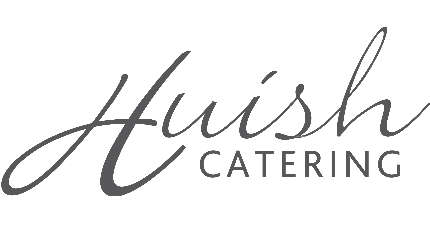 Vegetables will be provided with every meal.  A bread product will be available daily.  Allergens list on request from School Office.KEY STAGE 2 – YEARS 3, 4, 5 & 6 – PAID FOR MEALSIf your child is in one of the above year groups, and does not received Free School Meals, you can order and pay for meals on a weekly basis.  Please see above the three week menu cycle for the 2nd half of the Summer Term 2019 for your information. Meals cost £2.50 each.Order forms can be found inside the School Hall entrance in the lobby in a leaflet holder on the wall.  There is a black ‘post box’ next to it where you can leave your orders with payment.Orders need to be received by the TUESDAY MORNING for meals the FOLLOWING week. Orders for the first week after the May Half Term (w/c 3 June 2019) need to be received by Tuesday, 21 May 2019 latest.  Thank you. If you have any queries or wish to pay termly in advance, please see Mrs Sams in the School Office or call 01458 250673.WEEK 1CircleWEEK 2CircleWEEK 3CircleMondayMondayMondayPork Sausages & Mash1Macaroni Cheese1Chicken Meatballs in a tomato sauce & pasta1Quorn Sausage Pattie & Mash2Jacket Potato with cheese2Falafel Balls in a tomato sauce & pasta2Blueberry MuffinAApple FlapjackAMousse of the DayAFresh FruitBFresh FruitBFresh FruitBTuesdayTuesdayTuesdayBeef Pasta Bolognaise1Beef Lasagne1Cottage Pie1Roasted Veg & Lentil Pasta2Vegetable Lasagne2Vegetarian Cottage Pie 2Homemade CookieASponge of the DayACocoa & Beetroot BrowniesAFresh FruitBFresh FruitBFresh FruitBWednesdayWednesdayWednesdayRoast Turkey with roast potatoes1Roast Chicken with roast potatoes1Roast Pork with roast potatoes1Vegetable & Cheese bake with roast potatoes2Chickpea & Lentil Enchiladas with roast potatoes2Ratatouille & Mixed Bean Crumble with roast potatoes2Fruit JellyAHomemade shortbreadAStrawberry Fruit Ice SmoothieAFresh FruitBFresh FruitBFresh FruitBThursdayThursdayThursdayHomemade Mild Chicken Curry with 50/50 rice1Cheese & Ham Pizza with herby potatoes1Chicken & Sweetcorn Pie with sauté potatoes1Mild Sweet Chickpea Potato Curry with 50/50 rice2Vegetable Pizza with herby potatoes2Cheese Wheels with sauté potatoes2Chocolate Sponge & SauceAApple Crumble & CustardASponge of the DayAFresh FruitBFresh FruitBFresh FruitBFridayFridayFridayJumbo Battered Fish Finger with chips1Fish Fingers with chips1Fish Cake with chips1Cheese & Potato Pie2Cheese Quiche with chips2Veggie Fingers with chips2Ice creamAIce creamAIce cream RollAFresh FruitBFresh FruitBFresh FruitB